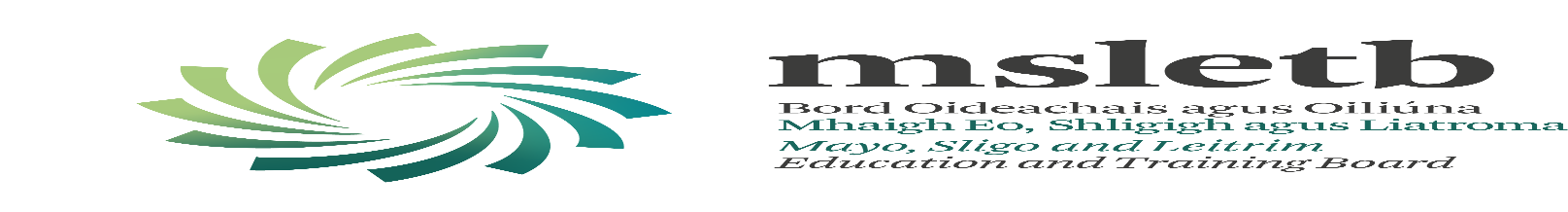 Treoirlínte d'Iarratasóirí maidir leis an Scéim Oideachas PobailLéigh go cúramach sula líonann tú an Fhoirm Iarratais amachSAINMHÍNIÚ AR OIDEACHAS POBAIL"Is éard is Oideachas Pobail ann oideachas agus foghlama atá bunaithe ar phróiseas ina bhfuil cumasú, ceartas sóisialta, athrú, meas agus tuiscint chomhchoiteann. Tarlaíonn sé laistigh den phobal agus is cuid den phobal é chomh maith. Léiríonn sé riachtanais forbartha na ndaoine aonair agus a bpobal. Cuireann sé le cumas na bpobal áitiúil freagairtí do mhíbhuntáiste oideachais agus struchtúir a fhorbairt agus páirt a ghlacadh maidir le déanamh cinntí agus ceapadh polasaí laistigh den phobal. Tá sé difriúil ó sholáthar oideachais ginearálta aosaigh, mar gheall ar an éiteas agus na modhanna a úsáidtear."	Aontas, 2004, lth. 18, Community Education 2004CLÁR OIDEACHAIS POBAIL BHORD OIDEACHAIS AGUS OILIÚNA MHAIGH EO, SHLIGIGH AGUS LIATROMA                                                           Is é cuspóir agus aidhmeanna an chláir:Is é cuspóir na scéime Deontais Oideachais Pobail tionscnaimh oideachais pobail i suíomhanna pobail áitiúil a chur chun cinn agus tacú leo.  Tá sé mar aidhm ag an scéim deiseanna a chur ar fáil do dhaoine a riachtanais foghlama a shainaithint, foghlaim ina bpobal féin agus dul chun cinn a dhéanamh ina gcuid foghlama. Tacaíocht a thabhairt do sholáthraithe oideachais pobail deiseanna áitiúla oideachais ar chostas íseal a eagrú agus a sheachadadh do ghrúpaí daoine nach mbaineann leas as deiseanna den chineál sin de ghnáthForbairt grúpaí agus gníomhaíochtaí oideachais pobail nua i Maigh Eo, Sligeach agus Liatroim a chur chun cinn agus tacú leoTacú leis an earnáil oideachas pobail trí dheiseanna oiliúna agus comhroinnte eolais a sholátharSonraí cáilíochtúla agus cainníochtúla maidir le gníomhaíocht oideachas pobail i Maigh Eo, Sligeach agus Liatroim a bhailiúAosaigh nach bhfuil cáilíochtaí acu/a bhfuil líon beag cáilíochtaí acu a spreagadh páirt a ghlacadh i ngníomhaíochtaí oideachais, d'fhonn a muinín a chothú agus go dtacóidh siad le forbairt a bpobail.  Áirítear leis na catagóirí ar a ndírítear:Luathfhágálaithe scoile					Grúpaí ban/grúpaí fearDaoine atá dífhostaithe ar feadh tréimhse fhada		IarchiontóiríTeaghlaigh aontuismitheora				Mí-úsáideoirí substaintíAn Lucht Taistil						Cleithiúnaithe faighteoirí leasaImircigh/teifigh/lucht iarrtha tearmainn			Daoine ar bheagán oiliúna nach bhfuil ag obairDaoine níos sine						Grúpaí Ealaíon PobailDaoine faoi mhíchumas					Daoine atá scoite faoin tuathGrúpaí do Dhaoine gan Dídean				Oibrithe Deonacha Fásta PobailCúramaithe Baile		Daoine nach bhfuil go leor oibre acu (m. sh. oibrithe séasúracha)MAOINIÚTugtar maoiniú i ndeontas nó trí íocaíocht dhíreach ar uaireanta teagaisc Féadfar go gcuirfear maoiniú ar fáil do shraith ranganna, ceardlanna srl. le haghaidh 15 uair theagaisc ar a laghad. Tabhair do d'aire nach gclúdaíonn tacaíocht mhaoinithe ach cuid de chostas iomlán na gníomhaíochta de ghnáth, i.e. féadfar go mbeidh ar rannpháirtithe íoc lena ngrúpa pobail as cuid de chostas a gcúrsa.Má éiríonn le hiarratas ar mhaoiniú, scaoilfear an leithdháileadh deontais nuair a fhaigheann BOO Mhaigh Eo, Shligigh agus Liatroma na cáipéisí ar fad ar a n-iarrann siad, de réir mar a leagtar amach sa chéad litir maidir le ceadú maoinithe.  I gcás íocaíocht dhíreach ar uaireanta teagaisc, íocann BOO Mhaigh Eo, Shligigh agus Liatroma airgead leis an teagascóir go díreach.De réir fhorálacha Scéim Deontais Oideachas Pobail an GRETB, bronnfar deontas ar iarratasóirí rathúla chun costas na gcúrsaí atá comhaontaithe leis an tSeirbhís a chumhdach. Is ar na grúpaí a bheidh an fhreagracht as teagascóir a fhostú agus as gach gné eile d’eagrú an chúrsa. Is féidir leis an maoiniú na nithe seo a leanas a chumhdach: • Costais teagasóra (ní mór 70% ar a laghad den deontas a leithdháiltear a chaitheamh ar tháillí teagascóra); • Seomra a fhruiliú; • Ábhair; • Fógraíocht; • SólaisCáipéisí atá ag teastáil le maoiniú a fháil i ndiaidh an chéad litir maidir le ceadú a fháil:     Cóip shínithe den Chomhaontú Seirbhíse le foirm Aistrithe Ríomhairgeadais (deontas amháin)Foirm thosaithe cúrsa (sonraí an chúrsa, ainmneacha na rannpháirtithe féideartha agus achoimre ar an gcúrsa ón teagascóir)Foirmeacha cláraithe foghlaimeoirí - faisnéis riachtanach faoin fhoghlaimeoir ina measc: uimhir PSP, dáta breithe, síniú ar an Ráiteas Cosanta SonraíBileog ThinrimhFoirm measúnaithe grúpa agus teagascóraCóipeanna na bhfáltas (deontas amháin)Mura gcloítear leis na riachtanais sin, féadfar go laghdófar an seans go bhfaighidh an grúpa deontais amach anseo.NÍL MAOINIÚ AR FÁIL DO:Grúpaí/Clubanna Óige, Clubanna spóirtSócmhainní nó ábhair d'Ionaid Phobail cosúil le ríomhairí, cócaireáin, boird nó earraí eile cosúil leis sin Turais Lae, Lóin/Dinnéir Maoiniú grúpaí do na gníomhaíochtaí céanna arís; ní mór do ghrúpaí den chineál sin bealaí dul chun cinn do	rannpháirtithe a shainaithint agus daoine nua a spreagadh páirt a ghlacadh i gcláir. Ní ghlactar le maoiniú do dhaoine aonair le hoiliúint a chur ar fáil do ghrúpa (i.e. más teagascóir	an chúrsa é an duine a chuireann isteach ar mhaoiniú)Íocaíocht le daoine aonair laistigh den ghrúpa cúrsaí oiliúna a dhéanamh thar a gceann féin.POIBLÍOCHT AGUS AITHEANTASNí mór aitheantas a thabhairt don tacaíocht atá á tabhairt ag Clár Oideachais Pobail de chuid BOO Mhaigh Eo, Shligigh agus Liatroma go poiblí sna hábhair phoiblíochta go léir. Tá lógó an Bhoird ar fáil lena íoslódáil.Ba mhaith linn poiblíocht a thabhairt do agus aird a tharraingt ar an tsárobair atá ar siúl i ngach grúpa agus bheimis buíoch as aon nuacht a fháil ó do ghrúpa pobail.  Chuirimis fáilte roimh ghrianghraif de na ranganna atá ar siúl agus na rudaí atá á ndéanamh nó á gcur le chéile ach go háirithe.  Seol ríomhphost le do nuacht agus grianghraif chuig Éascaitheoir Oideachais Pobail i do chontae le do thoil (féach sonraí teagmhála thíos).POINTÍ EILE LE TABHAIRT FAOI DEARAAgus iarratais ó ghrúpaí nuabhunaithe á measúnú againn, tabharfar tús áite dóibh siad a shásaíonn aidhm na scéime oideachais pobail, a léiríonn nuálaíocht maidir le roghnú cúrsaí agus a mheallann foghlaimeoirí nua.Forchoimeádann BOO Mhaigh Eo, Shligigh agus Liatroma an ceart le cóipeanna bunaidh de cháipéisí tacaíochta a iarraidh maidir le hioncam agus caiteachas a bhaineann le gach cúrsa, m. sh. sonraisc, fáltais (ní bhaineann sé seo ach le faighteoirí deontais)CLÁSAL SÉANTA - IONCAM AGUS CÁINNí ghlacann BOO Mhaigh Eo, Shligigh agus Liatroma le freagracht as na cúrsaí cánach d'aon eagraíocht a fhaigheann cúnamh deontais. Tá gach eagraíocht freagrach as a gcúrsaí cánach féin.  Tá eolas ar fáil ó d'Oifig Chánach áitiúil.MÍNIÚ AR NA CEISTEANNA SAN FHOIRM IARRATAIS 1. Ainm an ghrúpa pobail:  Ainm an ghrúpa atá ag cur an iarratais isteach.     Cineál Eagraíochta/Grúpa  Ainm an duine a ndéanfar teagmháil leis/léi agus a bhfuil an cur amach is fearr aige/aici ar an iarratas. 2.  Seoladh:  Luaigh seoladh teagmhála an ghrúpa.3.  Uimhir Chánach nó Uimh. Stádais Charthanaigh  Éilítear ar BOO Mhaigh Eo, Shligigh agus Liatroma Cláruimhir Chánach nó Uimh. Stádais Charthanaigh an ghrúpa a fháil  4.  Ainmneacha/Seoladh an Uachtaráin/Sonraí Teagmhála an Chathaoirligh5.  Sonraí Teagmhála an Rúnaí/Cisteora6.  Eolas faoin ngrúpa / eagraíocht7.  Cathain a cuireadh an grúpa/eagraíocht ar bun?8.  Sonraí Ballraíochta9.  Aidhmeanna agus Cuspóirí do ghrúpa:  Déan cur síos go soiléir ar na haidhmeanna agus cuspóirí atá ag do ghrúpa pobail féin11.  Cén Spriocghrúpa Oideachais Pobail is fearr a dhéanann cur síos ar do ghrúpa/eagraíocht?12. An togra maidir le do Chúrsa Oideachais Pobail, líon na n-uaireanta teagaisc a chuirtear isteach orthu san áireamh13/14.  Sonraí maidir le líon na rannpháirtithe agus aoisghrúpa15.  Torthaí/tairbhí a mheasann tú go mbainfidh an pobal as an tionscadal/cúrsa:  Cad iad na rudaí ar mian leat a bhaint amach/athrú/fheabhsú i do phobal roimh dheireadh an tionscadail/cúrsa seo? Cén leas a bhainfidh do phobal as an gcúrsa/na cúrsaí a cur i gcrích?16.  Eolas maidir le grúpa/eagraíocht a fhaigheann tacaíocht bhreise ó ghníomhaireacht.Déan teagmháil leis an Éascaitheoir Oideachais Pobail i do chontae má tá tuilleadh tacaíochta/eolais ag teastáil uait:  Máirtín Ó Móráin, Éascaitheoir Oideachais Pobail Mhaigh Eo, 087 6026434 mairtinomorain@msletb.ie Anna-Marie Kinsella, Éascaitheoir Oideachais Pobail Shligigh, 071 9141244 annamariekinsella@msletb.ie Paul Hamilton, Éascaitheoir Oideachais Pobail Liatroma, 071 9620024 PaulHamilton@msletb.ie